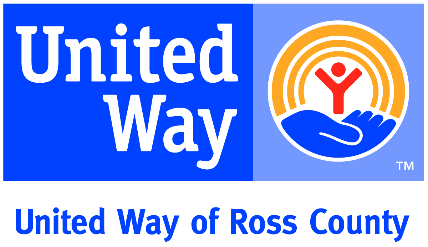 FOR IMMEDIATE RELEASE 					January 21, 2021Contact:  Rick W. Smith Sr.    740-773-3280Employees of Kenworth Truck Company and PACCAR INC  Support the United Way of Ross County Ross County, Ohio—The United Way of Ross County received two significant gifts from the staff and management of Kenworth Truck Company and PACCAR INC.  The employees of Kenworth raised $91,067 during their United Way employee campaign.  PACCAR INC provided a gift of $250,000, making the total contribution to the United Way of Ross County $341,067. “The generosity of our company and our employees is outstanding, and it demonstrates the commitment we have to our local communities,” says J. Christopher Davis, plant manager, Kenworth. "Through these challenging economic times, I am amazed at the generosity and commitment to the community exemplified by the staff of Kenworth Truck and PACCAR INC," says Rick W. Smith Sr., president and CEO, United Way of Ross County.   Smith adds, "Kenworth and their parent company, PACCAR, have been tremendous partners of the United Way of Ross County for many years.  Once again, they have come through for our community by providing much needed financial resources to the United Way, which allow us to support many outstanding non-profit organizations and continue to offer vital programs to our residents like MAP Bags, 2-1-1, Dolly Parton Imagination Library, Success By 6 Kindergarten Readiness Program, and Ross County Cash Coalition: Free Tax Preparation."If you would like to donate to support the Ross County 2-1-1 service or to any of the many services supported by the United Way of Ross County, visit the website at www.unitedwayross.org.-more-The United Way of Ross County (UWRC) traced its roots to at least 1937 when the Chillicothe Community Fund supported five organizations: Boy Scouts, Ross County YMCA, Salvation Army, Ross County Welfare Association (forerunner of The Assistance House), and the Ross County Tuberculosis Association. The theme of the campaign was: "Give once… but give enough for all FIVE." In 1942, the Council of Social Agencies of Chillicothe and Ross County was chartered by the State of Ohio. In 1954, the name of the organization was changed to the Community Chest and Council of Chillicothe and Ross County. The current name, United Way of Ross County, adopted in 1986, more accurately identified its affiliation with United Way of America.-30-